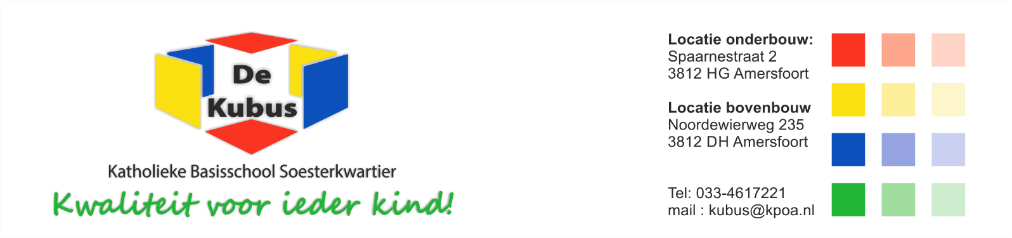 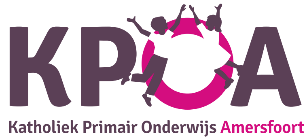 AANMELDFORMULIER Bijgaand treft u het aanmeldingsformulier aan van KBS De Kubus, zoals vastgelegd door ons bestuur. U ontvangt een bevestiging van uw aanmelding. Toelichting bij het aanmeldformulierDe meeste vragen op het formulier spreken voor zich. De basisgegevens waar wij in onderdeel A naar vragen zijn wettelijk verplicht om uw kind in te kunnen schrijven. Uw personalia (onderdeel B) hebben wij nodig om contact met u te kunnen onderhouden en om te bepalen of we gebruik kunnen maken van bepaalde wettelijke regelingen.LeerlingadministratieDe gegevens die u heeft ingevuld op het aanmeldformulier, worden opgeslagen in de leerlingadministratie van onze school (ParnasSys). Uiteraard worden deze gegevens vertrouwelijk behandeld. Op onze administratie is de Algemene Verordening Gegevensbescherming van toepassing. Dit betekent onder andere dat de gegevens door ons worden beveiligd en dat de toegang tot de administratie is beperkt tot alleen personeel die deze gegevens strikt noodzakelijk nodig heeft. U heeft als ouder het recht om de door ons geregistreerde gegevens in te zien (voor zover die informatie betrekking heeft op uw kind). Als de gegevens niet kloppen, dan mag u van ons verwachten dat wij – op uw verzoek - de informatie verbeteren of aanvullen. Wij zijn wettelijk verplicht om de inschrijfgegevens te bewaren tot 5 jaar na uitschrijving. Daarna zullen wij de gegevens verwijderen.PrivacyreglementVoor meer informatie over de omgang met de privacy van uw kind(eren), verwijzen wij u naar ons privacyreglement, dat u kunt downloaden op de website van Stichting KPOA: https://www.kpoa.nl/privacy-kpoa z.o.z.AANMELDFORMULIERA. Basisgegevens kind indien van toepassing: 	B. Contactgegevens Contactgegevens ouder / verzorger 1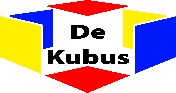 Aanvullende gegevens ouder / verzorger 1 *Contactgegevens ouder / verzorger 2Aanvullende gegevens ouder / verzorger 2 ** Toelichting: deze aanvullende gegevens gebruiken wij om te bepalen of we gebruik kunnen maken van de wettelijke regelingen voor extra bekostiging.  We verzoeken u dan ook deze bijlage volledig in te vullen. Als we op basis van uw gegevens constateren dat we geen gebruik kunnen maken van de regelingen , dan nemen we uw gegevens niet op in de leerling administratie.Indien er nog een extra verzorger bij de opvoeding van uw kind betrokken is kunt u dit aangeven bij de administratie van de school.                                        z.o.z.C. Overige vragen en ondertekeningOndergetekenden geven op grond van artikel 7 van de Algemene Verordening Gegevensbescherming toestemming aan school om in verband met het bepalen van de ondersteuningsbehoefte van hun kind informatie op te vragen bij: Ondergetekenden verklaren dat de gegevens in dit aanmeldformulier volledig en naar waarheid zijn ingevuld.AanmelddatumAanmelding voor groep1  2  3  4  5  6  7  8Schooljaar20 ...  t/m 20 ...Achternaam + voorvoegselVoornamenRoepnaamGeslachtmeisje / jongenGeboortedatumGeboortelandBurgerservicenummer (BSN)NationaliteitPostcodeStraat + huisnummerWoonplaatsTelefoonnummer thuisGeheim nummer? Ja / neeVluchtelingenstatusJa / neeDatum in NederlandBroers/ ZussenJa / nee  In groepAchternaamVoornamenRoepnaamAanhef dhr. / mevr.Relatie tot het kindWettelijk gezag Ja / neeMobiel telefoonnummerGeheim nummer? Ja / neeE-mailadresGeboortelandNationaliteitVluchtelingenstatusJa / neeDatum in NederlandAchternaamVoornamenRoepnaamAanhef dhr. / mevr.Relatie tot het kindWettelijk gezag Ja / neeMobiel telefoonnummerGeheim nummer? Ja / neeE-mailadresAdres, postcode en woonplaats (indien afwijkend van leerling)Telefoonnummer thuisGeboortelandNationaliteitVluchtelingenstatusJa / neeDatum in NederlandHeeft u zich aangemeld op meerdere scholen?Ja / neeZo ja, is onze school uw eerste voorkeur?Ja / neeZo nee, welke school heeft uw voorkeurjaneen.v.t.de peuterspeelzaalhet kinderdagverblijfde logopedistde fysiotherapeut / ergotherapeuthet Medisch Kinderdagverblijf (MKD)de maatschappelijk werkerde Jeugdverpleegkundige / GGDDatumPlaatsHandtekening wettelijk verzorger 1Handtekening wettelijk verzorger 2